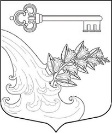 АДМИНИСТРАЦИЯ УЛЬЯНОВСКОГО ГОРОДСКОГО ПОСЕЛЕНИЯ ТОСНЕНСКОГО РАЙОНА ЛЕНИНГРАДСКОЙ ОБЛАСТИПОСТАНОВЛЕНИЕ09.12.2021                                                                                                                № 996Об утверждении ключевых показателей и их целевых значений, индикативных показателей по муниципальномуконтролю за исполнением единой теплоснабжающей организацией обязательств по строительству, реконструкции и (или) модернизации объектов теплоснабжения на территории Ульяновского городского поселения Тосненского района Ленинградской областиВ соответствии пунктом 5 статьи 30 Федерального закона от 31 июля 2020 № 248-ФЗ «О государственном контроле (надзоре) и муниципальном контроле в Российской Федерации»ПОСТАНОВЛЯЕТ:Утвердить ключевые показатели и их целевые значения, индикативные показатели по муниципальному контролю за исполнением единой теплоснабжающей организацией обязательств по строительству, реконструкции и (или) модернизации объектов теплоснабжения на территории Ульяновского городского поселения Тосненского района Ленинградской области согласно приложению к настоящему постановлению.Опубликовать постановление в газете «Тосненский вестник» и разместить на официальном сайте администрации Ульяновского городского поселения Тосненского района Ленинградской области.Настоящее постановление вступает в силу со дня официального опубликования.Контроль за исполнением постановления оставляю за собой.Глава администрации                                                          Камалетдинов К.И.ПриложениеУТВЕРЖДЕНО постановлением администрации Ульяновского городского поселения Тосненского района Ленинградской областиот 09.12.2021 № 996 Ключевые показатели по муниципальному контролю за исполнением единой теплоснабжающей организацией обязательств по строительству, реконструкции и (или) модернизации объектов теплоснабжения на территории Ульяновского городского поселения Тосненского района Ленинградской области и их целевые значения: 2. Индикативные показатели по муниципальному контролю за исполнением единой теплоснабжающей организацией обязательств по строительству, реконструкции и (или) модернизации объектов теплоснабжения на территории Ульяновского городского поселения Тосненского района Ленинградской области: количество проведенных плановых контрольных мероприятий;количество проведенных внеплановых контрольных мероприятий;количество поступивших возражений в отношении акта контрольного мероприятия;количество выданных предписаний об устранении нарушений обязательных требований; количество устраненных нарушений обязательных требований.Ключевые показателиЦелевые значенияДоля устраненных нарушений из числа выявленных нарушений законодательства за теплоснабжающей организацией100%Доля отмененных	результатов	контрольных мероприятий0%